Entries close:  28 October 2016 (paper entries) – 13 November 2016 at 9.30am (online entries)BELCONNEN ALL BREEDS KENNEL CLUB INC(Affiliated with DogsACT)Exhibition Park In Canberra, Federal Highway, CanberraThree All Breeds Championship Shows over two days19th & 20th November 2016Classes to be judged:- 1, 2, 3, 4, 5, 10, 11 & 18 (dogs & bitches)ACTCA Rep: 		Ms Lyn HoughtonEntry Fees: 		Class entries: $12.00 per entry (includes $2 DogsACT Levy) 				Baby Puppies $7.00 per entrySweepstakes (SUNDAY ONLY): $7.00 per entryCatalogues: 	$4.00 printed catalogue with online catalogues available from Thursday 17th November 2016 at the following - 19 November 2016: http://dogsact.org.au/event/belconnen-all-breeds-championship-shows/ and 20 November 2016: http://dogsact.org.au/event/belconnen-all-breeds-championship-shows-2/Judging commences:-	Saturday – AM show – 9am
Saturday – PM show – Not before 1pm
Sunday – 8.30am with sweepstakesEntries close with:	Belconnen ABKC			PO BOX 9237				WYEE NSW 2259Ph – 0427 701 944Email - goldmaid8@bigpond.comRemittances to be made in favour of: Belconnen All Breeds Kennel Club IncCamping:  		Must be pre-booked with the DogsACTTelephone: 02 6241 4404 or email: admin@dogsact.org.auThe Club reserves the right to appoint substitute judges if necessaryCommittee & immediate family will not be handling dogs at these shows    JudgeSaturday – AM showSaturday – PM showSunday Mrs Caron Ellis (TAS)Toys Non-Sporting3-6 months Sweepstakes Terriers and GundogsMrs M Merchant (SA)Terriers  and Non-SportingGundogs and General SpecialsUtilityMrs R Bacich (NSW)Working Dogs Hounds6 – 12 months Sweepstakes and Non-SportingDr F McEvoy (SA)GundogsUtilityHounds and General SpecialsMr W Ranie (ACT)UtilityToysWorking DogsMrs D Baillie (VIC)Hounds and General SpecialsWorking DogsToysMr R Bartram (NSW)TerriersShow SecretariesMaryanne Ashton-Sporne
Phone: 0419 154441
GiocattoloItalianGreyhounds@gmail.comMaryanne Ashton-Sporne
Phone: 0419 154441
GiocattoloItalianGreyhounds@gmail.comRebecca Woiwade
Phone: 02 6296 6709
lukius@optusnet.com.au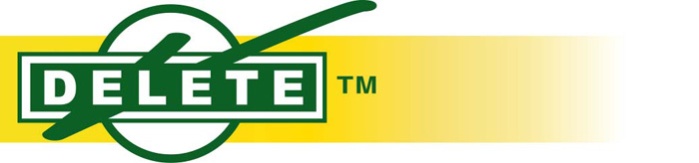 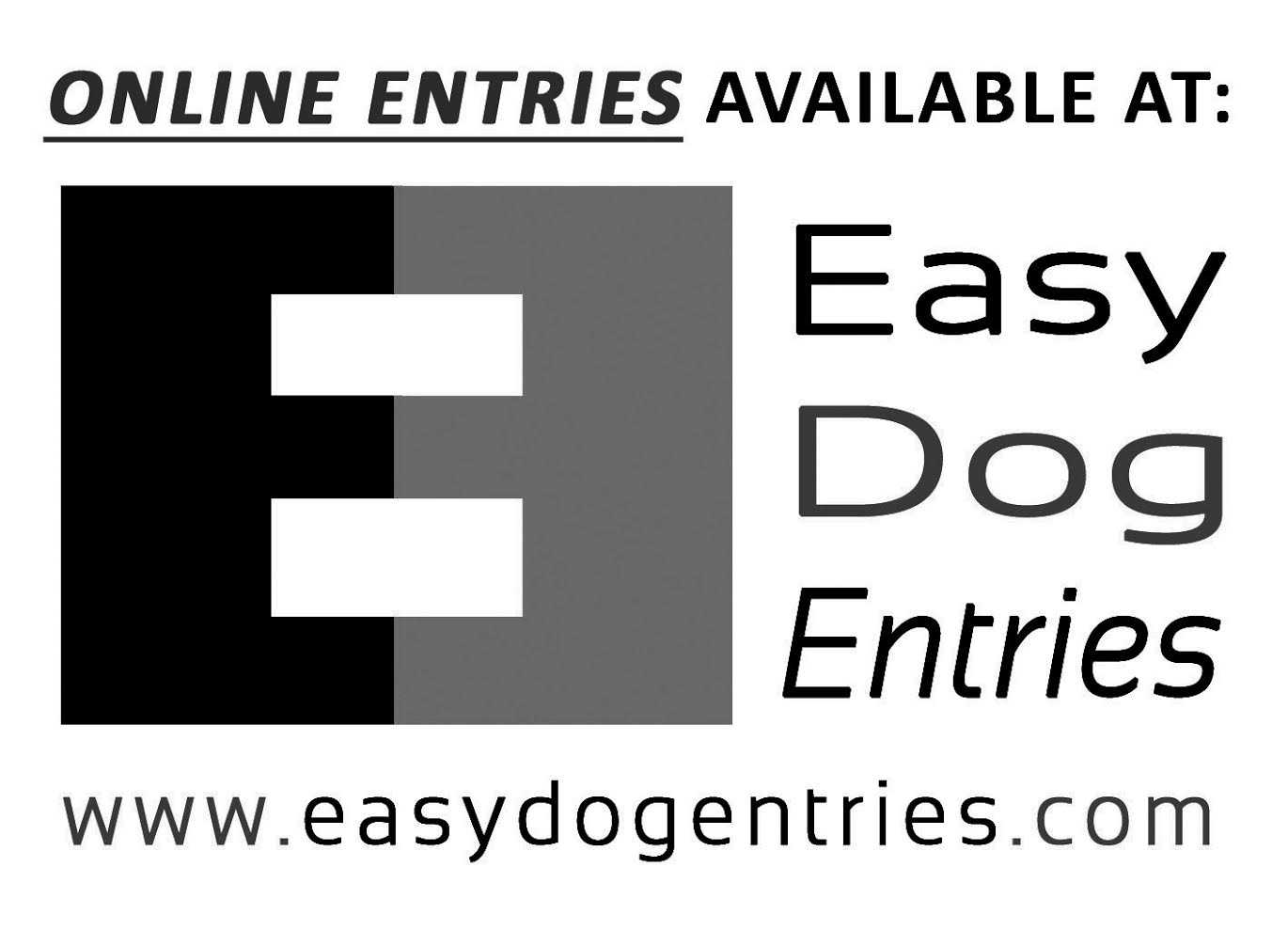 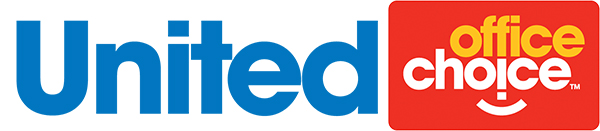 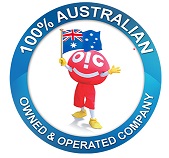 